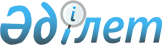 Көкпекті аудандық мәслихатының 2021 жылғы 29 желтоқсандағы № 13-13 "2022-2024 жылдарға арналған Сарыбел ауылдық округінің бюджеті туралы" шешіміне өзгерістер енгізу туралыШығыс Қазақстан облысы Көкпекті аудандық мәслихатының 2022 жылғы 1 маусымдағы № 18-4/12 шешімі
      Көкпекті аудандық мәслихаты ШЕШТІ: 
      1. Көкпекті аудандық мәслихатының "2022-2024 жылдарға арналған Сарыбел ауылдық округінің бюджеті туралы" 2021 жылғы 29 желтоқсандағы № 13-13 шешіміне мынадай өзгерістер енгізілсін:
      1- тармақ жаңа редакцияда жазылсын:
      "1. 2022-2024 жылдарға арналған Сарыбел ауылдық округінің бюджеті тиісінше 1, 2 және 3 қосымшаларға сәйкес, оның ішінде 2022 жылға мынадай көлемде бекітілсін:
      1) кірістер – 34 902,0 мың теңге: 
      салықтық түсімдер – 2 600,0 мың теңге; 
      салықтық емес түсімдер – 0,0 мың теңге;
      негізгі капиталды сатудан түсетін түсімдер – 500,0 мың теңге;
      трансферттер түсімі – 31 802,0 мың теңге;
      2) шығындар – 35 766,8 мың теңге;
      3) таза бюджеттік кредиттеу – 0,0 мың теңге:
      бюджеттік кредиттер – 0,0 мың теңге;
      бюджеттік кредиттерді өтеу – 0,0 мың теңге; 
      4) қаржы активтерімен операциялар бойынша сальдо – 0,0 мың теңге:
      қаржы активтерін сатып алу – 0,0 мың теңге;
      мемлекеттің қаржы активтерін сатудан түсетін түсімдер – 0,0 мың теңге;
      5) бюджет тапшылығы (профициті) – 0,0 мың теңге; 
      6) бюджет тапшылығын қаржыландыру (профицитін пайдалану) – 0,0 мың теңге:
      қарыздар түсімі – 0,0 мың теңге;
      қарыздарды өтеу – 0,0 мың теңге;
      бюджет қаражатының пайдаланылатын қалдықтары – 864,8 мың теңге."
      аталған шешімнің 1 қосымшасы осы шешімнің қосымшасына сәйкес жаңа редакцияда жазылсын.
      2. Осы шешім 2022 жылғы 1 қаңтардан бастап қолданысқа енгізіледі. 2022 жылға арналған Сарыбел ауылдық округінің бюджеті
					© 2012. Қазақстан Республикасы Әділет министрлігінің «Қазақстан Республикасының Заңнама және құқықтық ақпарат институты» ШЖҚ РМК
				
      Көкпекті аудандық мәслихат хатшысы 

Т. Сарманов
Көкпекті 
аудандық мәслихатының 
2022 жылғы 1 маусымдағы 
№ 18-4/12 шешіміне қосымшаКөкпекті 
аудандық мәслихатының 
2021 жылғы 29 желтоқсандағы 
№ 13-13 шешіміне 1 қосымша
Санаты
Санаты
Санаты
Санаты
Санаты
Сыныбы
Сыныбы
Сыныбы
Сыныбы
Ішкі сыныбы
Ішкі сыныбы
Ішкі сыныбы
Атауы
Сомасы (мың теңге)
І.КІРІСТЕР
34 902,0
1
Салықтық түсімдер
2 600,0
1
Табыс салығы
0,0
2
Жеке табыс салығы
0,0
4
Меншiкке салынатын салықтар
1 800,0
1
Мүлiкке салынатын салықтар
500,0
3
Жер салығы
0,0
4
Көлiк құралдарына салынатын салық
1 300,0
5
Бірыңғай жер салығы
0,0
5
Тауарларға, жұмыстарға және қызметтерге салынатын iшкi салықтар
800,0
3
Табиғи және басқа да ресурстарды пайдаланғаны үшiн түсетiн түсiмдер
800,0
2
Салықтық емес түсiмдер
0,0
1
Мемлекеттік меншіктен түсетін кірістер
0,0
5
Мемлекет меншігіндегі мүлікті жалға беруден түсетін кірістер
0,0
3
Негізгі капиталды сатудан түсетін түсімдер
500,0
3
Жердi және материалдық емес активтердi сату
500,0
1
Жерді сату
500,0
2
Материалдық емес активтерді сату
0,0
4
Трансферттердің түсімдері
31 802,0
2
Мемлекеттiк басқарудың жоғары тұрған органдарынан түсетiн трансферттер
31 802,0
3
Аудандық бюджеттен түсетiн трансферттер
31 802,0
Функционалдық топ
Функционалдық топ
Функционалдық топ
Функционалдық топ
Функционалдық топ
Функционалдық топ
Кіші функция
Кіші функция
Кіші функция
Кіші функция
Кіші функция
Бюджеттік бағдарламалардың әкімшісі
Бюджеттік бағдарламалардың әкімшісі
Бюджеттік бағдарламалардың әкімшісі
Бюджеттік бағдарламалардың әкімшісі
Бағдарлама
Бағдарлама
Бағдарлама
Атауы
Сомасы (мың теңге)
ІІ. ШЫҒЫНДАР
35 766,8
1
Жалпы сипаттағы мемлекеттiк қызметтер
32 302,0
1
Мемлекеттiк басқарудың жалпы функцияларын орындайтын өкiлдi, атқарушы және басқа органдар
32 302,0
124
Аудандық маңызы бар қала, ауыл, кент, ауылдық округ әкімінің аппараты
32 302,0
1
Аудандық маңызы бар қала, ауыл, кент, ауылдық округ әкімінің қызметін қамтамасыз ету жөніндегі қызметтер
32 302,0
22
Мемлекеттік органның күрделі шығыстары
0,0
7
Тұрғын үй-коммуналдық шаруашылық
2 764,9
3
Елді-мекендерді көркейту
2 764,9
124
Аудандық маңызы бар қала, ауыл, кент, ауылдық округ әкімінің аппараты
2 764,9
8
Елді мекендердегі көшелерді жарықтандыру
1 664,8
9
Елді мекендердің санитариясын қамтамасыз ету
500,0
10
Жерлеу орындарын ұстау және туыстары жоқ адамдарды жерлеу
0,0
11
Елді мекендерді абаттандыру мен көгалдандыру
600,0
12
Көлiк және коммуникация
700,0
1
Автомобиль көлiгi
700,0
124
Аудандық маңызы бар қала, ауыл, кент, ауылдық округ әкімінің аппараты
700,0
13
Аудандық маңызы бар қалаларда, ауылдарда, кенттерде, ауылдық округтерде автомобиль жолдарының жұмыс істеуін қамтамасыз ету
700,0
13
Басқалар
0,0
9
Басқалар
0,0
124
Аудандық маңызы бар қала, ауыл, кент, ауылдық округ әкімінің аппараты
0,0
40
Өңірлерді дамытудың 2025 жылға дейінгі мемлекеттік бағдарламасы шеңберінде өңірлерді экономикалық дамытуға жәрдемдесу бойынша шараларды іске асыруға ауылдық елді мекендерді жайластыруды шешуге арналған іс-шараларды іске асыру
0,0
III. Таза бюджеттік кредиттеу
0,0
Бюджеттік кредиттер
0,0
Бюджеттік кредиттерді өтеу
0,0
IV. Қаржы активтерімен операциялар бойынша сальдо
0,0
Қаржы активтерін сатып алу
0,0
Мемлекеттің қаржы активтерін сатудан түсетін түсімдер
0,0
V. Бюджет тапшылығы (профициті)
0,0
VI. Бюджет тапшылығын қаржыландыру (профицитін пайдалану)
0,0
Қарыздар түсімі
0,0
Қарыздарды өтеу
0,0
8
Бюджет қаражатының пайдаланылатын қалдықтары 
864,8
1
Бюджет қаражатының қалдықтары
864,8
1
Бюджет қаражатының бос қалдықтары
864,8